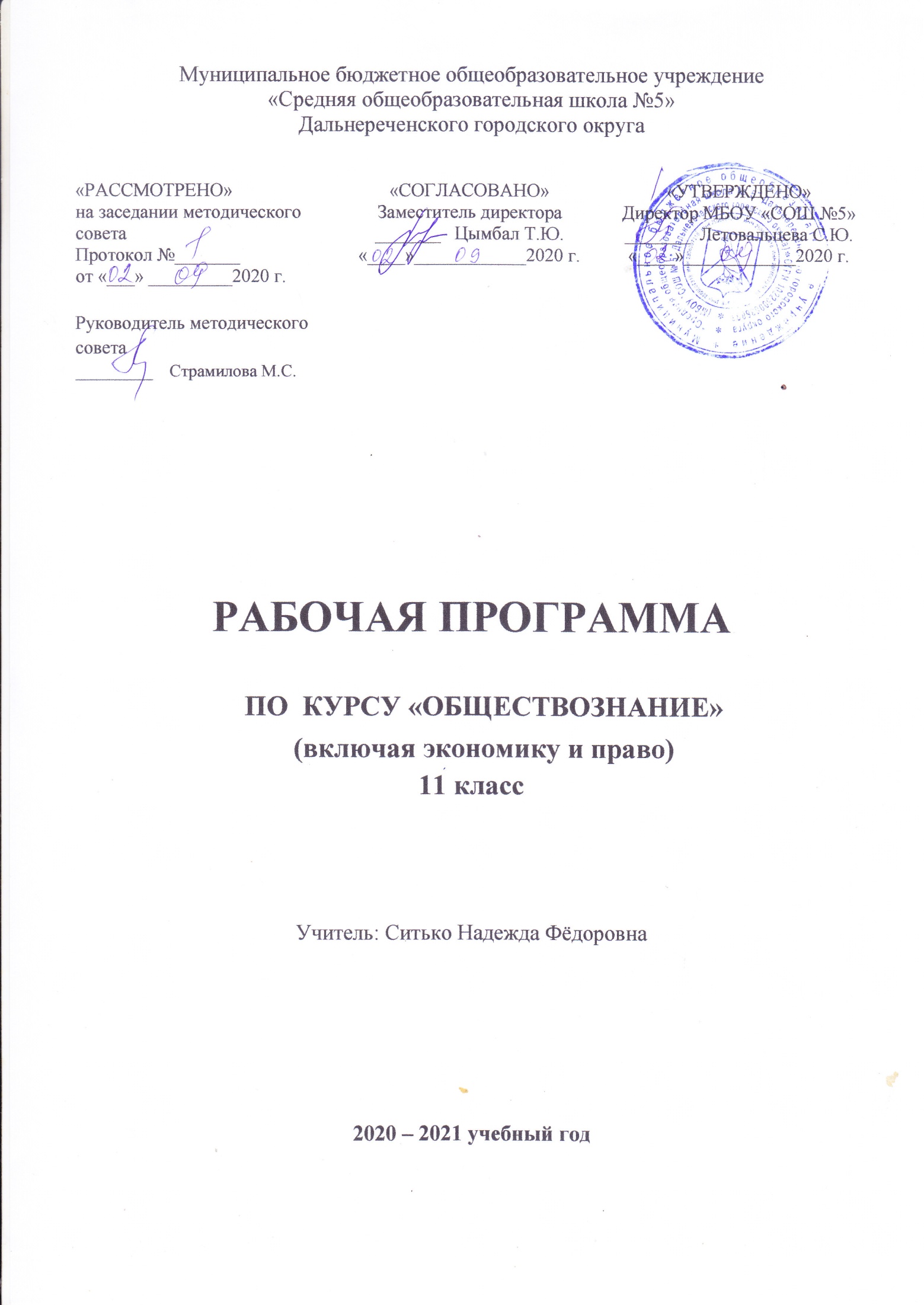 РАБОЧАЯ ПРОГРАММА ПО ОБЩЕСТВОЗНАНИЮ (включая экономику и право)(ПО ПРОГРАММАМ А. И. КРАВЧЕНКО, А.Ф. НИКИТИНА, И.В. ЛИПСИЦ)БАЗОВЫЙ УРОВЕНЬ 11 КЛАССПояснительная запискаI. Рабочая программа по обществознанию в 11 классе составлена  на основе:1. Л.Н. Боголюбов, С.И. Володина, Л.Ф. Иванова, О.В. Кишенкова, А.А. Мицкевич, В.В. Спасская Государственного образовательного стандарта среднего (полного) общего образования по обществоведению (включая экономику (А.А. Мицкевич, В.С. Автономов) и право (В.В. Спасская, С.И. Володина)  – М: Просвещение, 2010    2. А.А. Кузнецов, М.В. Рыжаков, А.М. Кондаков. Примерной программы среднего (полного) общего образования по обществознанию. – М: Просвещение, 20103.  А.И. Кравченко. Авторской программы среднего (полного) общего образования по обществознанию М: Просвещение, 2006  4. А.Ф. Никитин. Авторской программы среднего (полного) общего образования по праву.                  М: Просвещение, 2006  5. И.В. Липсиц. Авторской программы среднего (полного) общего образования по экономике.    М: Просвещение, 2006  II. IIрограмма  предусматривает на изучение обществознания в 11  классах 70 учебных часов (68 ч + 2 часа резерва) в неделю, включая экономику и право* обществознания  – 37 часов* права – 15 часов с использованием программы А.Ф. Никитина по праву, в сокращенном варианте, при этом основное содержание курса сохранено* экономики – 16 часов, с использованием программы И.В. Липсица, но в сокращенном варианте, при этом основное содержание курса сохранено * 2 часа – резерва.III. Основу курса по обществознанию в 11 классе составляет освоение системы знаний о социальной деятельности человека, об обществе, его духовно-нравственной, экономической, социальной и политической сферах, правовом регулировании общественных отношений, необходимых для взаимодействия с социальной средой и для подготовки к изучению социально-экономических и гуманитарных дисциплин в системе среднего профессионального и высшего образования или путем самообразования.   Цель: развитие личности в период ранней юности, ее духовно - нравственной, политической и правовой культуры, экономического образа мышления, социального поведения, основанного на уважении закона и правопорядка, способности к самоопределению и самореализации; интереса к изучению социальных и гуманитарных дисциплин;воспитание общероссийской идентичности, гражданской ответственности, правового самосознания, толерантности, уважения к социальным нормам, приверженности к гуманистическим и демократическим ценностям, закрепленным в Конституции РФ;овладение умениями получать и критически осмысливать социальную информацию, анализировать, систематизировать полученные данные; осваивать способы познавательной, коммуникативной, практической деятельности, необходимые для участия в жизни гражданского общества и государства;формирование опыта применения полученных знаний и умений для решения типичных задач в области социальных отношений, гражданской и общественной деятельности; в межличностных отношениях, отношениях между людьми разных национальностей и вероисповеданий; в семейно-бытовой сфере, для соотнесения своих действий и действий других людей с нормами поведения, установленными законом; содействия правовыми способами и средствами защите правопорядка в обществе.IV. В курсе обществознания  11 класса изучается 15  разделов:Закон и право (8 часов)Частное право: предпринимательство и закон (3 часа)Социальная система общества (7 часов)Взаимодействие людей в обществе (8 часов)Культура и духовная жизнь (5 часов)Внутренний мир и социализация человека (4 часа)Актуальные проблемы современного общества (2 часа)Трудовое право (3 часа)Гражданское право (4 часа)Уголовное право и юридическая ответственность (6 часов)Административное право (2 часа)Банковская система и проблемы её функционирования (3 часа)Проблемы экономического роста (7 часов)Экономические основы международной торговли и валютного рынка (4 часа)Экономические проблемы мирового хозяйства (2 часа)       Резерв – 2  часаV. В результате изучения обществознания учащиеся должны: знать/понимать:- биосоциальную сущность человека, основные этапы и факторы социализации личности, место и роль человека в системе общественных отношений;- тенденции развития общества в целом как сложной динамической системы, а также важнейших социальных институтов;- необходимость регулирования общественных отношений, сущность социальных норм, механизмы правового регулирования;- особенности социально-гуманитарного познания;уметь:- характеризовать основные социальные объекты, выделяя их существенные признаки, закономерности развития;- анализировать информацию о социальных объектах, выделяя их общие черты и различия, устанавливать соответствия между существенными чертами и признаками изученных социальных явлений и обществоведческими терминами и понятиями;- объяснять причинно-следственные и функциональные связи изученных социальных объектов (включая взаимодействие человека и общества, важнейших социальных институтов общества и природной среды, общества и культуры, взаимосвязи подсистем и элементов общества);- раскрывать на примерах изученные теоретические положения и понятия социально- экономических и гуманитарных наук;- осуществлять поиск социальной информации, представленной в различных знаковых системах;- извлекать из неадаптированных оригинальных текстов знания по заданным темам; систематизировать, анализировать и обобщать неупорядоченную социальную информацию; различать в ней £акты и мнения, аргументы и выводы;- оценивать действия субъектов социальной жизни, включая личности, группы, организации с точки зрения социальных норм, экономической рациональности;- формулировать на основе приобретенных обществоведческих знаний собственные суждения и аргументы по определенным проблемам;- подготовить устное выступление, творческую работу по социальной проблематике;- применять социально-экономические и гуманитарные знания в процессе решения познавательных задач по актуальным социальным проблемам;использовать приобретенные знания и умения в практической деятельности и повседневной жизни для:успешного выполнения типичных социальных ролей; сознательного взаимодействия с различными социальными институтами;совершенствования собственной познавательной деятельности;критического восприятия информации, получаемой в межличностном общении и в массовой коммуникации, осуществления самостоятельного поиска, анализа и использования собранной социальной информации;решения практических жизненных проблем, возникающих в социальной деятельности;ориентировки в актуальных общественных событиях и процессах; определения личной и гражданской позиции;предвидения возможных последствий определенных социальных действий;оценки происходящих событий и поведения людей с точки зрения морали и права;реализации и защиты прав человека и гражданина, осознанного выполнения гражданских обязанностей;осуществления конструктивного взаимодействия людей с разными убеждениями, культурными ценностями, социальным положением.В  10 – 11-х общеобразовательных классах, обучаются дети одарённые и  с ОВЗ (ограниченными возможностями здоровья), для их обучения  используется  данная рабочая  программа. Обучение  данного контингента  учащихся  предполагает особые требования к методике  преподавания истории  для этих детей,  ставит отдельные задачи и  выделяет отдельные  требования к результатам обучения.  В программе также учтены различные приёмы и формы работы на уроке с данными  учащимися: задания с опорой на несколько анализаторов, дозировка учебного материала, поэтапная помощь учителя, работа со сменой видов деятельности, игра, использование информационно-коммуникативных технологий.   Данный вид работы является наиболее эффективным при изучении нового материала, а также для заполнения пробелов в знаниях учащихся с ОВЗ (ограниченными возможностями здоровья)..Задачи курса истории 10 -11 классов для детей с ОВЗ (ограниченными возможностями здоровья). Образовательные: познакомить обучающихся с хронологическими рамками и основными событиями истории  данных периодов,, особенностями социально - экономического, политического, культурного развития народов России и других государств в данный период; охарактеризовать наиболее яркие личности данной эпохи, показать их роль в истории и культуре.Развивающие: формирование умения обучающихся сравнивать исторические явления в различных странах и регионах, выделяя сходство и различия; умения оперировать историческими датами, выявлять синхронность и последовательность событий и явлений; умения анализировать материал, определять предпосылки, сущность и последовательность исторических явлений и событий.Воспитательные: воспитание патриотизма, познавательного интереса к изучаемому материалу, культуре речи, мотивации к обучению.Требования  к  результатам  освоения предмета «история» учащимися с ОВЗ (ограниченными возможностями здоровья).Уметь раскрывать значение понятий и терминов; рассказывать о занятиях и образе жизни образно воссоздавать исторические явления, события; выявлять в исторических явлениях существенные признаки; сравнивать однотипные исторические явления, находить в них общее и особенное; самостоятельно анализировать различные исторические источники; представлять характеристики известных исторических личностей обобщать знания, полученные из различных источников, делать выводы, подтверждая их различными примерами; соотносить год с веком. определять начало и конец столетия, тысячелетия. решать несложные хронологические задачи (например, переводить даты на другую систему летоисчисления); показывать на карте исторические объекты: читать её и анализировать, локализировать на карте исторические факты, устанавливать связь между историческими событиями, извлекать дополнительную информации.; составлять различные таблицы (хронологические, синхронистические, конкретизирующие) и работать с ними;  работать со справочной и дополнительной литературой: словарями, таблицами, энциклопедиями. Использовать приобретенные знания и умения в практической деятельности и повседневной жизни для: определения собственной позиции по отношению к изучаемым явлениям; предоставления результатов изучения исторического материала в формах сообщений, планов, кратких конспектов, других творческих работ.Требования  к  результатам  освоения предмета «история» одарёнными учащимися Участие в конкурсах,предметных олимпиадах (школьных, городских, региональных),фестивалях,викторинах,Международных чемпионатахНаучно-практических конференцияхСеминарах и т.д.КРИТЕРИИ ОЦЕНИВАНИЯ деятельности учащихсяКритерии и нормы устного ответа Оценка «5» ставится, если ученик  показывает глубокое и полное знание и понимание всего объема программного материала; полное понимание сущности рассматриваемых понятий, явлений и закономерностей, теорий, взаимосвязей.  Умеет составить полный и правильный ответ на основе изученного материала; выделять главные положения, самостоятельно подтверждать ответ конкретными примерами, фактами; самостоятельно и аргументировано делать анализ, обобщать, выводы.  Устанавливает межпредметные (на основе ранее приобретенных знаний) и внутрипредметные связи, творчески применяет полученные знания в незнакомой ситуации.  Последовательно, четко, связно, обоснованно и безошибочно излагает учебный материал: дает ответ в логической последовательности с использованием принятой терминологии; делает собственные выводы; формирует точное определение и истолкование основных понятий, законов, теорий; при ответе не повторяет дословно текст учебника; излагает материал литературным языком; правильно и обстоятельно отвечает на дополнительные вопросы учителя.  Самостоятельно и рационально использует наглядные пособия, справочные материалы, учебник, дополнительную литературу, первоисточники; применяет систему условных обозначений при ведении записей, сопровождающих ответ; использует для доказательства выводы из наблюдений и опытов. Оценка «4» ставится, если ученик:показывает знания всего изученного программного материала. Дает полный и правильный ответ на основе изученных теорий; допускает незначительные ошибки недочеты при воспроизведении изученного материала, определения понятий, неточности при использовании научных терминов или в выводах и обобщениях из наблюдений и опытов; материал излагает в определенной логической последовательности, при этом допускает одну негрубую ошибку или не более двух недочетов и может их исправить самостоятельно при требовании или при небольшой помощи преподавателя; в основном усвоил учебный материал; подтверждает ответ конкретными примерами; правильно отвечает на дополнительные вопросы учителя. Не обладает достаточным навыком работы со справочной литературой, учебником, первоисточниками (правильно ориентируется, но работает медленно). Допускает негрубые нарушения правил оформления письменных работ. Недочеты при воспроизведении изученного материала, определения понятий, неточности при использовании научных терминов или в выводах и обобщениях из наблюдений и опытов; материал излагает в определенной логической последовательности, при этом допускает одну негрубую ошибку или не более двух недочетов и может их исправить самостоятельно при требовании или при небольшой              помощи преподавателя.Допускает негрубые нарушения правил оформления письменных работ. Оценка «3» ставится, если ученик  усвоил основное содержание учебного материала, имеет пробелы в усвоении материала, не препятствующие дальнейшему усвоению программного материала; материал излагает несистематизированно, фрагментарно, не всегда последовательно.  Показывает недостаточную сформированность отдельных знаний и умений; выводы и обобщения аргументирует слабо, допускает в них ошибки.  Допустил ошибки и неточности в использовании научной терминологии, определения понятий дал недостаточно четкие; не использовал в качестве доказательства выводы и обобщения из наблюдений, фактов, опытов или допустил ошибки при их изложении.  Испытывает затруднения в применении знаний, необходимых для решения задач различных типов, при объяснении конкретных явлений на основе теорий и законов, или в подтверждении конкретных примеров практического применения теорий.  Отвечает неполно на вопросы учителя (упуская и основное), или воспроизводит содержание текста учебника, но недостаточно понимает отдельные положения, имеющие важное значение в этом тексте.  Обнаруживает недостаточное понимание отдельных положений при воспроизведении текста учебника (записей, первоисточников) или отвечает неполно на вопросы учителя, допуская одну - две грубые ошибки. Оценка «2» ставится, если ученик  не усвоил и не раскрыл основное содержание материала; не делает выводов и обобщений.  Не знает и не понимает значительную или основную часть программного материала в пределах поставленных вопросов или имеет слабо сформированные и неполные знания и не умеет применять их к решению конкретных вопросов и задач по образцу.  При ответе (на один вопрос) допускает более двух грубых ошибок, которые не может исправить даже при помощи учителя. Критерии и нормы оценки знаний и умений обучающихся за самостоятельные письменные и контрольные работыОценка «5» ставится, если ученик:  Выполняет работу без ошибок и /или/ допускает не более одного недочёта.  Соблюдает культуру письменной речи; правила оформления письменных работ. Оценка «4» ставится, если ученик:  Выполняет письменную работу полностью, но допускает в ней не более одной негрубой ошибки и одного недочёта и /или/ не более двух недочётов.  Соблюдает культуру письменной речи, правила оформления письменных работ, но допускает небольшие помарки при ведении записей. Оценка «3» ставится, если ученик:  Правильно выполняет не менее половины работы.Допускает не более двух грубых ошибок, или не более одной грубой, одной негрубой ошибки и одного недочёта, или не более трёх негрубых ошибок, или одной негрубой ошибки и трёх недочётов, или при отсутствии ошибок, но при наличии пяти недочётов.  Допускает незначительное несоблюдение основных норм культуры письменной речи, правил оформления письменных работ. Оценка «2» ставится, если ученик:  Правильно выполняет менее половины письменной работы.  Допускает число ошибок и недочётов, превосходящее норму, при которой может быть выставлена оценка "3".  Допускает значительное несоблюдение основных норм культуры письменной речи, правил оформления письменных работ.        Формы  контроля:индивидуальный устный,  фронтальный опрос;взаимопроверка самоконтроль ( по словарям, справочным пособиям);различные виды заданий (на соответствие, с выбором ответа, раскрытие смысла понятия и его применение в заданном контексте; задание на конкретизацию теоретических положений);виды работ, связанные с анализом текста (ответы на вопросы, вставить пропущенные слова, составление плана);проектная деятельностьтестированиенаписание эссе; составление кластерасоставление презентаций.           Приоритетными умениями и навыками, универсальными способами деятельности и ключевыми компетенциями являются:Определение сущностных характеристик изучаемого объекта, сравнение, сопоставление, оценка и классификация объектов по указанным критериям;Объяснение изученных положений на предлагаемых конкретных примерах Решение познавательных и практических задач, отражающих типичные социальные ситуацииПрименение полученных знаний для определения экономически рационального, правомерного и социально одобряемого поведения и порядка действий в конкретных ситуациях;Умение обосновывать суждения, давать определения, приводить доказательства;Поиск нужной информации по заданной теме в источниках различного типа и извлечение необходимой информации из источников, созданных в различных знаковых системах ( текст, таблица, график, диаграмма, аудиовизуальный ряд и др.), отделение основной информации от второстепенной , критическое оценивание достоверности полученной информации, передача содержания информации адекватно поставленной цели( сжато, полно, выборочно).Выбор вида чтения в соответствии с поставленной целью( ознакомительное, просмотровое, поисковое и др.) Работа с текстами различных стилей, понимание их специфики; адекватное восприятие языка СМИСамостоятельное создание алгоритмов познавательной деятельности для решения задач творческого и поискового характера;Участие в проектной деятельности, владение приемами исследовательской деятельности, элементарными умениями прогноза (умениями отвечать на вопрос: «Что произойдет, если…»);Формулирование полученных результатов;Создание собственных произведений, идеальных моделей  социальных  объектов, процессов, явлений, в том числе с использованием мультимедийных технологий;Пользование мультимедийными ресурсами и компьютерными технологиями для обработки, передачи, систематизации информации, создания баз данных, презентации результатов познавательной и практической деятельности;Владение основными видами публичных выступлений (высказывание, монолог, дискуссия, полемика), следование этическим нормам и правилам ведения диалога.VI. Преподавание  обществознания ориентировано на использование учебника:     1. А.И. Кравченко. Обществознание: 11 класс. - М.: Русское слово, 2008   2. дополнительных пособий для учащихся:        А.Ф. Никитин. Основы государства и права. 10-11 класс. – М.: Дрофа, 2010        И.В. Липсиц. Экономика. 10-11 класс. – М.: Издательство Вита Пресс, 2011    2. дополнительных пособий для учителя:        1) Е.А. Певцова. Поурочные методические разработки к учебнику А.И. Кравченко             «Обществознание». 11 класс. - М.: Русское слово, 2008ИНТЕРНЕТ-РЕСУРСЫhttp://www.еgе.edu.ru – портал информационной поддержки Единого государственного экзаменаhttp://www.mon.ru.gov.ru – официальный сайт Министерства образования и науки РФhttp://www.fipi.ru – портал федерального института педагогических измеренийhttp://www.school.edu.ru – российский общеобразовательный порталhttp://www.elibrary.ru/defaultx.asp – научная электронная библиотека интернет-школа издательства «Просвещение»: «История»http://www.pish.ru– сайт научно-методического журнала «Преподавание истории в школе»http://www.1september.ru– газета «История», издательство «Первое сентября»http://vvvvw.som.fio.ru– сайт Федерации Интернет-образования, сетевое объединение методистовhttp://www.it-n.ru– российская версия международного проекта Сеть творческих учителейhttp://www.lesson-history.narod.ru– компьютер на уроках истории (методическая коллекция А.И.Чернова)- http://www.standart.edu.ru – государственные образовательные стандарты второго поколения - www.fipi.ru Методические письма «Об использовании результатов единого государственного экзамена в преподавании обществознания в образовательных учреждениях среднего (полного) общего образования»Конвенция о правах ребенка;Всеобщая декларация прав ребенкаОфициальная Россия: сервер органов государственной власти Российской Федерацииhttp://www.gov.ruПрезидент России: официальный сайтhttp://www.president.kremlin.ruПрезидент России - гражданам школьного возрастаhttp://www.uznay-prezidenta.ruГосударственная Дума: официальный сайтhttp://www.duma.gov.ru                                           КАЛЕНДАРНО-ТЕМАТИЧЕСКОЕ ПЛАНИРОВАНИЕ ПО КУРСУ «ОБЩЕСТВОЗНАНИЕ» (включая экономику и право) 11 класс№Тема урокаКоличчасовТип урокаСодержание образованияСодержание образованияТребования к уровню подготовки обучающихсяВиды контроляДомашнее заданиеДата  проведенияДата  проведения№Тема урокаКоличчасовТип урокаСодержание образованияСодержание образованияТребования к уровню подготовки обучающихсяВиды контроляДомашнее заданиеПлан ФактЗакон и право (8 часов)Закон и право (8 часов)Закон и право (8 часов)Закон и право (8 часов)Закон и право (8 часов)Закон и право (8 часов)Закон и право (8 часов)Закон и право (8 часов)Закон и право (8 часов)Закон и право (8 часов)Закон и право (8 часов)123Происхождение права. Формы и структура праваТеории происхож дения права111Урокизучения нового материалаУрок обобщения и закрепленияОсновные концепции о происхождении и сущности права. Структура права. Действие закона во времени, пространстве и по кругу лицОсновные концепции о происхождении и сущности права. Структура права. Действие закона во времени, пространстве и по кругу лиц Знать: определение понятий:   право, публичное право, частное право, Конституция РФ; нормы права, отрасли права.    Уметь: = объяснять сущность отдельных концепций правопонимания; = разъяснять сущность правовой системы и системы права, иерархию соподчинения нормативно-правовых актов; = аргументированно доказывать значимость права в обществе; = разъяснять действие закона во времени, пространстве и по кругу лицТест. Схема «Правотворчество». Схема «Отрасли права». Таблица «Право и мораль». Таблица «Теории происхождения права», практикум§ 22 (1), вопросы, проблемапонятия456Правосудие в современной России: Судебная системаПринципы судопроизводства111Урок изучения нового материалаУрок обобщения и закрепления (деловая игра)Правосудие и эволюция судебной системы в России. Судебная система РФ. Основные принципы российского судопроизводстваПравосудие и эволюция судебной системы в России. Судебная система РФ. Основные принципы российского судопроизводстваЗнать: определения понятий:  коллегиальность, присяжные  заседатели, принципы судопроизводства, кассация, инстанция, судебная система.Уметь: = составлять исковое заявление; = разъяснять особенности российского судопроизводства; =описывать судебную систему РФСоставление искового заявления. Определение понятий. Участие в деловой игре§23(2), в1,2,4 (письменно), 5 (письменно)понятия№ 6, 7, практикум•   7Юридическая ответственность1Урок изучения нового материалаКомбинированный урокПоведение человека в правовой сфере. Юридическая ответственность и ее виды. Обстоятельства, смягчающие и отягчающие юридическую ответственностьПоведение человека в правовой сфере. Юридическая ответственность и ее виды. Обстоятельства, смягчающие и отягчающие юридическую ответственностьЗнать: = что такое юридическая ответственность, когда она наступает; = определения понятий: юридическая ответственность, правонарушение, презумпция невиновности, отклоняющееся поведение.Уметь: = характеризовать состав правонарушения; = различать поступки человека с точки зрения правомерности и неправомерности поведенияСхема «Обстоятельства, исключающие преступность деяния». Таблица «Виды юридической ответственности». Схема «Юридическая ответственность»§24 (3), проблема (эссе)  8Освобождение от уголовной ответственности1Урок изучения нового материалаКомбинированный урокПоведение человека в правовой сфере. Юридическая ответственность и ее виды. Обстоятельства, смягчающие и отягчающие юридическую ответственностьПоведение человека в правовой сфере. Юридическая ответственность и ее виды. Обстоятельства, смягчающие и отягчающие юридическую ответственностьЗнать: = что такое юридическая ответственность, когда она наступает; = определения понятий: юридическая ответственность, правонарушение, презумпция невиновности, отклоняющееся поведение.Уметь: = характеризовать состав правонарушения; = различать поступки человека с точки зрения правомерности и неправомерности поведенияСхема «Обстоятельства, исключающие преступность деяния». Таблица «Виды юридической ответственности». Схема «Юридическая ответственность»§ 24(3), в. № 3, 7Частное право: предпринимательство и закон (3 часа)Частное право: предпринимательство и закон (3 часа)Частное право: предпринимательство и закон (3 часа)Частное право: предпринимательство и закон (3 часа)Частное право: предпринимательство и закон (3 часа)Частное право: предпринимательство и закон (3 часа)Частное право: предпринимательство и закон (3 часа)Частное право: предпринимательство и закон (3 часа)Частное право: предпринимательство и закон (3 часа)Частное право: предпринимательство и закон (3 часа)Частное право: предпринимательство и закон (3 часа)   9Трудовые права российских граждан1Урок изучения нового материалаПредпринимательство, и закон. Трудовые права граждан России. Заключение и прекращение трудового договораПредпринимательство, и закон. Трудовые права граждан России. Заключение и прекращение трудового договораЗнать: = правовые особенности  регулирования основных форм предпринимательской деятельности; = особенности регулирования трудовых правоотношений; = определения понятий: субъект права, физическое лицо, юридические лица, правоспособность, дееспособность, трудовой контракт, брачный контракт, частное право, эмансипация. Уметь: = разъяснять сущность правоспособности и дееспособности субъектов правоотношений; = составлять трудовой договор, брачный контрактСоставление трудового договора.Схема «Субъекты права». Анализ правовых документов. Подбор и анализ материалов СМИ о нарушениях частного права§ 25(4), эссе «Кто не работает, тот не ест», «Нужна ли безработица в условиях рыночной экономики»  10Семья и брак1Урок изученияновогоматериалаСемья и право. Брак и его правовое регулирование. Правовые взаимоотношения родителей и детейСемья и право. Брак и его правовое регулирование. Правовые взаимоотношения родителей и детейЗнать: = определения понятий: брачный контракт, частное право, эмансипация; = права и обязанности супругов и детей.Уметь: = разъяснять сущность института брака; = уметь составлять брачный контрактСоставление брачного контракта. Составить таблицу «Права и обязанности супругов»§ 25(4), подборматериаловСМИ11Поведение человека в правовой сфере1Итоговый урокПочему мы нарушаем закон? Проблемы и противоречия. Как защитить свои права. Право - помощник нашей жизниПочему мы нарушаем закон? Проблемы и противоречия. Как защитить свои права. Право - помощник нашей жизниЗнать: = определения понятий: правовая сфера, правовое поведение, правовая защита.Уметь: = находить оценочные суждения в учебной литературе по проблемам и противоречиям правового поведения людей; = называть пути защиты своих прав; = характеризовать правовую систему; = доказывать важность и необходимость права для общества;= высказывать собственное мнение по проблемам темыВыступление на семинаре. Подбор и анализ материалов СМИ о правонарушениях.Дискуссия «Наказание: смягчать или ужесточать»Эссе «Наказание: смягчать или ужесточать», «Смертная казнь: за и против»Социальная система общества (7 часов)Социальная система общества (7 часов)Социальная система общества (7 часов)Социальная система общества (7 часов)Социальная система общества (7 часов)Социальная система общества (7 часов)Социальная система общества (7 часов)Социальная система общества (7 часов)Социальная система общества (7 часов)Социальная система общества (7 часов)Социальная система общества (7 часов)  12 13Социальнаястратификация.Историческиетипыстратификации11УрокизученияновогоматериалаУрокобобщения и закрепленияСоциальная стратификация и ее сущность. Рабство, кастовое общество, сословное и классовое общество как система социальной стратификацииСоциальная стратификация и ее сущность. Рабство, кастовое общество, сословное и классовое общество как система социальной стратификацииЗнать: = определения понятий: страта, класс, рабство, сословие, престиж, власть.Уметь: = объяснять сущность социальной стратификации;= объяснять положение моделей определенного социального классаСоставление схемы «Типы стратификаций.Определение понятий. Практикум №2§ 26  (5), практикум №2. Проблема, практикум №11415Социальная мобильность и её видыСоциальный статус11Урок изучения нового материалаУрок обобщения и закрепленияСоциальный статус. Социальная мобильность, ее видыСоциальный статус. Социальная мобильность, ее видыЗнать: = определения понятий: социальная роль, социальный статус, социальная мобильность, жизненные стратегии, приписываемый статус, достигаемый статус. Уметь: = объяснять сущность социального статуса; = характеризовать основные виды социальной мобильности; = анализировать конкретные ситуации, способствующие социальному продвижению личностиСоставить таблицу «Виды социальной мобильности», словарик темы§27 (6), в. № 3,4 (письменно), проблема, в. 6.Индивидуальные сообщения: обряд сватовства, обряд помолвки, свадебные обряды разных народов1617Семья и брак. Функции семьи11Урок изучения нового материалаУрок обобщения и закрепленияДобрачное поведение. Брак и создание семьи. Современная семьяДобрачное поведение. Брак и создание семьи. Современная семьяЗнать: = роль семьи в развитии общества; = функции брака и семьи; = определения понятий: брак, семья.Уметь: = пояснять сущность брака как социального института общества; = анализировать различные виды семей и взаимоотношения их членовЭссе по эпиграфам к уроку. Сообщения. Составление родословной, таблицы «Функции семьи для человека и общества»§ 28(7), подготовка к семинару  18Как добиться успеха в бизнесе и личной жизни1Урок обобщения и закрепления (практикум)Социальная стратификация в современном обществе. Как можно сделать карьеру и добиться высокого социального статуса. Успех в личной жизни: некоторые секретыСоциальная стратификация в современном обществе. Как можно сделать карьеру и добиться высокого социального статуса. Успех в личной жизни: некоторые секретыЗнать: = определения понятий: успех, карьера, жизненная стратегия, самореализация.Уметь: = приводить конкретные примеры, поясняющие особенности социальной стратификации в РФ; = анализировать материалы СМИ и учебника о социальной мобильности, делать выводы о возможности достижения успеха в жизниСоставление «рецепта успеха», анализ материалов СМИПовторениеВзаимодействие людей в обществе (8 часов)Взаимодействие людей в обществе (8 часов)Взаимодействие людей в обществе (8 часов)Взаимодействие людей в обществе (8 часов)Взаимодействие людей в обществе (8 часов)Взаимодействие людей в обществе (8 часов)Взаимодействие людей в обществе (8 часов)Взаимодействие людей в обществе (8 часов)Взаимодействие людей в обществе (8 часов)Взаимодействие людей в обществе (8 часов)Взаимодействие людей в обществе (8 часов)1920Социальное взаимодействие. Формы социального взаимодействия11Урок изучения нового материалаУрок обобщения и закрепленияЧто такое социальное взаимодействие. Основные формы взаимодействия людей: корпорация, конкуренция, конфликтыЧто такое социальное взаимодействие. Основные формы взаимодействия людей: корпорация, конкуренция, конфликтыЗнать: = определения понятий: социальное взаимодействие, потребности, мотивация, ожидание, кооперация, конкуренция, конфликт. Уметь: = разъяснять сущность социального взаимодействия; = характеризовать основные элементы и формы социального взаимодействия; = анализировать определенные поступки людей с точки зрения социального взаимодействияМоделирование ситуаций и анализ их. Составление схемы «Формы взаимодействия людей»§ 29(8), вопросы,проблема,практикум2122Конфликт и протестное поведениеОсновные способы разрешения конфликта11Урок изучения нового материалаУрок обобщения и закрепления (деловая игра)Конфликт и основные способы его разрешения.Протест как активная форма конфликтного поведения. Социальные движения и их характеристикаКонфликт и основные способы его разрешения.Протест как активная форма конфликтного поведения. Социальные движения и их характеристикаЗнать: = особенности конфликтов, возникающих в обществе, давать советы по их разрешению; = определения понятий: конфликт, протест, социальное движение. Уметь: = пояснять сущность социальной напряженности общества; = характеризовать протестные формы поведения людейСоставление схем «Виды конфликтов», «Способы разрешения конфликтов», «Социальный протест». Составление таблицы «Типы социальных движений». Анализ ситуаций§ 30(9), вопросы,проблема,практикум23Социальный контроль1Урок изучения нового материалаСоциальный контроль и его элементы. Виды санкций. Формы социального контроля: самоконтроль, внешний контрольСоциальный контроль и его элементы. Виды санкций. Формы социального контроля: самоконтроль, внешний контрольЗнать: = определения понятий: нормы, санкции, социальные предписания, система социального взаимодействия, самоконтроль, совесть.Уметь:= характеризовать особенностисоциальных норм и их санкций; = разъяснять особенности самоконтроля;= характеризовать конкретные проявления внешнего контроляСравнительная таблица «Формальный и неформальный социальный контроль»§ 31(10), в. №1 (письменно), вопросы, задания2425Отклоняющееся и противоправное поведениеХарактерные черты деликвентного поведения2Урок изучения нового                материалаУрок                      обобщения и закрепленияДевиантное поведение. Деликвентное поведение и его характеристикаДевиантное поведение. Деликвентное поведение и его характеристикаЗнать: = определения понятий:  = девиантное поведение, деликвентное поведение, общественное мнение, криминогенная обстановка, группы риска.Уметь: = характеризовать сущность девиантного поведения, его формы; = выделять особенности                деликвентного поведения; = пояснять причины отклоняющегося поведенияПроект решения актуальной социальной проблемы (алкоголизм, наркомания, преступление)§ 32(11), вопросы, задания  26Проблемы и противоречия в поведении человекав обществе1Урок обобщения и закрепленияКонфликт в обществе: причины, сущность, способы решения. Я и самоконтроль моего поведения. Проблема причинности правонарушений и способов борьбы с нимиКонфликт в обществе: причины, сущность, способы решения. Я и самоконтроль моего поведения. Проблема причинности правонарушений и способов борьбы с нимиЗнать:= определения понятий: самоконтроль, волевые усилия, = протестное движение, правонарушение, противоправное поведение. Уметь: = анализировать сообщения СМИ о проблемах и противоречиях в поведении человека и причинах правонарушений; = характеризовать конкретные формы протестного поведенияАнализ сообщений СМИ, схема «Формы протестного поведения», словарик темыПовторениеКультура и духовная жизнь (5 часов)Культура и духовная жизнь (5 часов)Культура и духовная жизнь (5 часов)Культура и духовная жизнь (5 часов)Культура и духовная жизнь (5 часов)Культура и духовная жизнь (5 часов)Культура и духовная жизнь (5 часов)Культура и духовная жизнь (5 часов)Культура и духовная жизнь (5 часов)Культура и духовная жизнь (5 часов)Культура и духовная жизнь (5 часов)  27Этическая основа культуры1Урок изучения нового               материалаУрок изучения нового               материалаКультура и ее понимание в современном мире.Основные ценности культуры. Мораль и нравственность.Знать: = определения понятий: культура, этика, ценности культуры, мораль, нравственность; = различные значения понятия «культура». = характеризовать ценности, являющиеся стержнем культуры; = объяснять особенности морально-нравственных и этических принципов, которые господствуют в обществе на определенном этапе его развитияРешение проблемных заданий. Составить синквейн «Культура»§33(12), вопросы, задания  28Нравственные чувства и моральное поведение1Урок изучения нового               материалаУрок изучения нового               материалаНравственные чувства. Моральное поведение и его оценкаЗнать: = определения понятий: мораль, моральное поведение, нравственные нормы.Уметь: = разъяснять влияние чувств на поведение людей; = характеризовать моральное поведение; = оценивать, анализировать поведение с точки зрения моралиАнализировать проблемные ситуации. Анализировать высказывания§34(13), вопросы, задания  29Нравственные категории и добродетели1Урок изучения нового                 материалаУрок изучения нового                 материалаНравственные категории, их виды. Проблема соотношения: добро и зло, добродетель и порок, стыд и совестьЗнать: определения понятий:  = нравственные нормы, нравственные принципы, нравственные идеалы, милосердие, добро, зло, совесть, стыд, добродетель, порок. Уметь: = разъяснять сущность нравственных категорий; = характеризовать проявления добра и зла, добродетели и порока; = формулировать и высказывать собственные суждения по теме; = приводить примеры из собственного опытаВысказывать собственную точку зрения. Аргументировать позицию. Составить словарик темы§35(14), вопросы, задания30Счастье,удовольствие, гедонизм1Урок изучения нового мате риалаУрок изучения нового мате риалаЧто такое счастье. Гедонизм и его сущностьЗнать: определения понятий:   = счастье, авантюра, разумный гедонизм. Уметь: = разъяснять основные концепции понимания счастья; = характеризовать гедонизм и его проявленияТест.                                       Эссе «Счастье -это...»§36(15), вопросы, задания31Справедливость и равенство1КомбинированныйурокКомбинированныйурокПонятие справедливости в современной науке. Проблема соотношения понятий: справедливость и равенствоЗнать: = представления о сущности справедливости в истории и современности; = определения понятий: справедливость, равенство, равноправие. Уметь: = оценивать поведение людей с точки зрения соблюдения принципа справедливостиМоделирование ситуаций и анализ их§37(16), вопросы, заданияВнутренний мир и социализация человека (4 часа)Внутренний мир и социализация человека (4 часа)Внутренний мир и социализация человека (4 часа)Внутренний мир и социализация человека (4 часа)Внутренний мир и социализация человека (4 часа)Внутренний мир и социализация человека (4 часа)Внутренний мир и социализация человека (4 часа)Внутренний мир и социализация человека (4 часа)Внутренний мир и социализация человека (4 часа)Внутренний мир и социализация человека (4 часа)Внутренний мир и социализация человека (4 часа)32Структура человеческой психики1Урок изучения нового материалаУрок изучения нового материалаРоль природных и социальных факторов в процессе эволюции человека. Из чего состоит психика человекаЗнать: = сущность психики как особой формы отражения действительности.Уметь: = анализировать роль природных и социальных факторов в процессе эволюции человека;  = объяснять структуру человеческой психикиТаблица «Уровни психики»§ 38(17), вопросы, задания, повторение: человеческая деятельность,структура деятельности 33Элементы человеческой психики и сознания1Урок изучения нового материалаУрок изучения нового материалаОсновные элементы человеческой психики: инстинкты, потребности, привычки, мотивы, рассудок. Сущность человеческой деятельностиЗнать: = сущность инстинктов и рефлексов; = определения понятий: психика, сознание, инстинкт, рефлекс, человеческие потребности, привычки, мотивы деятельности людей, структура деятельности.Уметь: = разъяснять особенности потребностей человека в жизни; = характеризовать привычки людей, указывать их виды; = характеризовать мотивы - побудители действий людейПримеры познавательной, духовной, интеллектуальной деятельности§39(18), вопросы, задания34Влияние общества на личность1Урок изучения нового материалаУрок изучения нового материалаСоциализация и ее сущность. Формирование личности. Проблемы взаимоотношений подростков. Проблемы общенияЗнать: определения понятий:   = социализация, формирование личности. Уметь: = объяснять сущность процесса социализации личности; = объяснять взаимоотношения родителей и детей; = характеризовать основные проблемы подросткового периода жизни человекаМоделирование ситуаций и анализ их§40(19), вопросы, задания35Проблемы социализации человека1Урок  обобщения и закрепленияУрок  обобщения и закрепленияКак общество влияет на личность. Роль личности в историческом процессеЗнать основные понятия темы.Уметь :- разъяснять элементы человеческой психики и сознанияАнализировать материалы СМИЗаписи,тестАктуальные проблемы современного общества (2 часа)Актуальные проблемы современного общества (2 часа)Актуальные проблемы современного общества (2 часа)Актуальные проблемы современного общества (2 часа)Актуальные проблемы современного общества (2 часа)Актуальные проблемы современного общества (2 часа)Актуальные проблемы современного общества (2 часа)Актуальные проблемы современного общества (2 часа)Актуальные проблемы современного общества (2 часа)Актуальные проблемы современного общества (2 часа)Актуальные проблемы современного общества (2 часа)3637Актуальные проблемы современного обществаПолитическая и социальная жизнь. Перспективы. Проблема прогнозирования11Уроки повторения иобобщения знаний Уроки повторения иобобщения знаний Социальная жизнь и проблемы ее познания. Глобализация человеческого общества. Модернизация и проблема прогресса и регресса в обществе. Политическая и социальная жизнь. Перспективы. Проблема прогнозированияЗнать основные понятия темы. Уметь: = находить в литературе ответы на важнейшие вопросы современности; = оценивать различные точки зрения, концепции решения социальных проблем современности; = объяснять проблемы глобализации человеческого обществаЗадание группам: политическая жизнь - перспективы, проблемы прогнозирования; социальная жизнь - перспективы, проблемы прогнозирования. Выступление на семинареЗаписи Записи Трудовое право (3 часа)Трудовое право (3 часа)Трудовое право (3 часа)Трудовое право (3 часа)Трудовое право (3 часа)Трудовое право (3 часа)Трудовое право (3 часа)Трудовое право (3 часа)Трудовое право (3 часа)Трудовое право (3 часа)Трудовое право (3 часа)  38Понятие и источники трудового права1Урок изучения нового материалаУрок изучения нового материала,Трудовое право. Содержание трудовых правоотношений. Участники трудовых правоотношений. Источники трудового праваЗнать: - правовые особенности регулирования основных форм предпринимательской деятельности; - особенности регулирования трудовых правоотношений; - определения понятий: субъект права, физическое лицо, юридические лица, правоспособность, дееспособность, трудовой контракт,  частное право, эмансипация. Уметь: - разъяснять сущность правоспособности и дееспособности субъектов правоотношений; - составлять трудовой договор, брачный контрактЗнать: - правовые особенности регулирования основных форм предпринимательской деятельности; - особенности регулирования трудовых правоотношений; - определения понятий: субъектправа, физическое лицо, юридические лица, правоспособность, дееспособность, трудовой контракт,  частное право, эмансипация. Уметь: - разъяснять сущность правоспособности и дееспособности субъектов правоотношений; - составлять трудовой договор, брачный контрактСоставление трудового договора.Схема «Субъекты права». Анализ правовых документов. Подбор и анализ материалов СМИ о нарушениях частного праваСоставление трудового договора.Схема «Субъекты права». Анализ правовых документов. Подбор и анализ материалов СМИ о нарушениях частного права§ 56 § 25(4), эссе «Кто не работает, тот не ест», «Нужна ли безработица в условиях рыночной экономики»  39 40Трудовые права российских гражданРабочее время и время отдыха. Оплата труда и охрана труда11Комбинир урокКомбинир урокКомбинир урокКомбинир урокПредпринимательство и закон. Трудовые права граждан России. Заключение и прекращение трудового договораЗнать: - правовые особенности регулирования основных форм предпринимательской деятельности; - особенности регулирования трудовых правоотношений; - определения понятий: субъект права, физическое лицо, юридические лица, правоспособность, дееспособность, трудовой контракт,  частное право, эмансипация. Уметь: - разъяснять сущность правоспособности и дееспособности субъектов правоотношений; - составлять трудовой договор, брачный контрактЗнать: - правовые особенности регулирования основных форм предпринимательской деятельности; - особенности регулирования трудовых правоотношений; - определения понятий: субъектправа, физическое лицо, юридические лица, правоспособность, дееспособность, трудовой контракт,  частное право, эмансипация. Уметь: - разъяснять сущность правоспособности и дееспособности субъектов правоотношений; - составлять трудовой договор, брачный контрактСоставление трудового договора.Схема «Субъекты права». Анализ правовых документов. Подбор и анализ материалов СМИ о нарушениях частного праваСоставление трудового договора.Схема «Субъекты права». Анализ правовых документов. Подбор и анализ материалов СМИ о нарушениях частного права§ 58, 59Гражданское право (4 часа)Гражданское право (4 часа)Гражданское право (4 часа)Гражданское право (4 часа)Гражданское право (4 часа)Гражданское право (4 часа)Гражданское право (4 часа)Гражданское право (4 часа)Гражданское право (4 часа)Гражданское право (4 часа)Гражданское право (4 часа)Гражданское право (4 часа)Гражданское право (4 часа)41Понятие и источники гражданского праваПонятие и источники гражданского права  1Урок изученияновогоматериалаГражданское право. Отношения, регулируемые гражданским правом. Участники гражданско-правовых отношений. Физические и юридические лица. Источники гражданского права. Особенности Гражданского кодекса РФ Гражданское право. Отношения, регулируемые гражданским правом. Участники гражданско-правовых отношений. Физические и юридические лица. Источники гражданского права. Особенности Гражданского кодекса РФ Знать основные положения урока.Уметь анализировать, делать выводы, отвечать на вопросы Понятия: - гражданское право - имущественные отношения - личные неимущественные отношения - физические лица - юридические лица- Гражданский кодекс РФ Знать основные положения урока.Уметь анализировать, делать выводы, отвечать на вопросы Понятия: - гражданское право - имущественные отношения - личные неимущественные отношения - физические лица - юридические лица- Гражданский кодекс РФ Составить схему «Источники гражданского права»§ 40 42Обязательственное право и право собственностиОбязательственное право и право собственности  1Комбинир урокДоговор. Последствия невыполнения договора. Обязательственное право. Обязательство. Виды договоров, предусмотренных обязательственным правом. СобственностьПравомочия собственника. Формы собственности, закрепленные в Конституции РФ. Возможности защиты права собственностиДоговор. Последствия невыполнения договора. Обязательственное право. Обязательство. Виды договоров, предусмотренных обязательственным правом. СобственностьПравомочия собственника. Формы собственности, закрепленные в Конституции РФ. Возможности защиты права собственностиЗнать основные положения урока.Уметь анализировать, делать выводы, отвечать на вопросы Понятия: - обязательственное право - сделка - договор - дарение - собственность - правомочия собственника - виндикационный иск - негаторный искЗнать основные положения урока.Уметь анализировать, делать выводы, отвечать на вопросы Понятия: - обязательственное право - сделка - договор - дарение - собственность - правомочия собственника - виндикационный иск - негаторный искТаблица «Виды договоров»Схема «Формы собственности»§ 43, 45  43Гражданская правоспособность и дееспособностьГражданские права несовершеннолетнихГражданская правоспособность и дееспособностьГражданские права несовершеннолетних 1Комбинир урокСвойства граждан, участвующих в гражданско-правовых отношениях. Гражданская правоспособность и дееспособность. Случаи признания гражданина недееспособным. Ограниченная дееспособность. ЭмансипацияСвойства граждан, участвующих в гражданско-правовых отношениях. Гражданская правоспособность и дееспособность. Случаи признания гражданина недееспособным. Ограниченная дееспособность. ЭмансипацияЗнать основные положения урока.Уметь анализировать, делать выводы, отвечать на вопросы Понятия: - гражданская правоспособность - гражданская дееспособность - частичная дееспособность - эмансипацияЗнать основные положения урока.Уметь анализировать, делать выводы, отвечать на вопросы Понятия: - гражданская правоспособность - гражданская дееспособность - частичная дееспособность - эмансипацияСоставить синквейн «Эмансипация»§ 4144Юридические лица. Виды предприятий.Защита материальных и нематериальных правЮридические лица. Виды предприятий.Защита материальных и нематериальных прав  1Комбинир урокПредпринимательская деятельность. Формы создания юридических лиц, являющихся коммерческими организациями. Некоммерческие организацииПредпринимательская деятельность. Формы создания юридических лиц, являющихся коммерческими организациями. Некоммерческие организацииЗнать основные положения урока.Уметь анализировать, делать выводы, отвечать на вопросы Понятия: - предпринимательская деятельность - юридические лица - коммерческие и некоммерческие организацииЗнать основные положения урока.Уметь анализировать, делать выводы, отвечать на вопросы Понятия: - предпринимательская деятельность - юридические лица - коммерческие и некоммерческие организацииСхема                   «Пути защиты материальныхи нематериальных благ§ 42, 46Уголовное право и юридическая ответственность (6 часов)Уголовное право и юридическая ответственность (6 часов)Уголовное право и юридическая ответственность (6 часов)Уголовное право и юридическая ответственность (6 часов)Уголовное право и юридическая ответственность (6 часов)Уголовное право и юридическая ответственность (6 часов)Уголовное право и юридическая ответственность (6 часов)Уголовное право и юридическая ответственность (6 часов)Уголовное право и юридическая ответственность (6 часов)Уголовное право и юридическая ответственность (6 часов)Уголовное право и юридическая ответственность (6 часов)Уголовное право и юридическая ответственность (6 часов)Уголовное право и юридическая ответственность (6 часов)45Понятие и источники уголовного праваПонятие и источники уголовного права1Комбинир урокУголовное право. Принципы российского уголовного законодательства. Источник уголовного права. Структура и особенности уголовного кодекса РФУголовное право. Принципы российского уголовного законодательства. Источник уголовного права. Структура и особенности уголовного кодекса РФЗнать основные положения урока.Уметь анализировать, делать выводы, отвечать на вопросы Понятия: - уголовное право - принципы уголовного права -Знать основные положения урока.Уметь анализировать, делать выводы, отвечать на вопросы Понятия: - уголовное право - принципы уголовного права -Таблица «Источники уголовного права»§6346ПреступленияПреступления1Комбинир урокПреступление и его признаки. Состав преступления. Неоднократность преступлений, совокупность преступлений. Преступления против личности. Преступления в сфере экономикиПреступление и его признаки. Состав преступления. Неоднократность преступлений, совокупность преступлений. Преступления против личности. Преступления в сфере экономикиЗнать основные положения урока.Уметь анализировать, делать выводы, отвечать на вопросыПонятия:  - преступление - признаки преступления  - состав преступления - объект и субъект преступленияЗнать основные положения урока.Уметь анализировать, делать выводы, отвечать на вопросыПонятия:  - преступление - признаки преступления  - состав преступления - объект и субъект преступленияСоставление кластера§6447Новые преступления. Уголовная ответственностьНовые преступления. Уголовная ответственность1Комбинир урокПреступления: - в сфере компьютерной информации - против мира и безопасности человечества - наемничество, пиратство - связанные с радиоактивными материалами Преступления: - в сфере компьютерной информации - против мира и безопасности человечества - наемничество, пиратство - связанные с радиоактивными материалами Знать основные положения урока.Уметь анализировать, делать выводы, отвечать на вопросы Понятия:Знать основные положения урока.Уметь анализировать, делать выводы, отвечать на вопросы Понятия:Схема «Новые преступления и меры наказания»§65, 664849Обстоятельства, смягчающие и отягчающие наказаниеУголовная ответственность несовершеннолетнихОбстоятельства, смягчающие и отягчающие наказаниеУголовная ответственность несовершеннолетних11Комбинир урокКомбинир урокПоведение человека в правовой сфере. Юридическая ответственность и ее виды. Обстоятельства, смягчающие и отягчающие юридическую ответственностьПоведение человека в правовой сфере. Юридическая ответственность и ее виды. Обстоятельства, смягчающие и отягчающие юридическую ответственностьЗнать: - что такое юридическая ответственность, когда она наступает; - определения понятий: юридическая ответственность, правонарушение, презумпция невиновности, отклоняющееся поведение.Уметь: - характеризовать состав правонарушения; - различать поступки человека с точки зрения правомерности и неправомерности поведенияЗнать: - что такое юридическая ответственность, когда она наступает; - определения понятий: юридическая ответственность, правонарушение, презумпция невиновности, отклоняющееся поведение.Уметь: - характеризовать состав правонарушения; - различать поступки человека с точки зрения правомерности и неправомерности поведенияСравнительная таблица«Обстоятельства, смягчающие и отягчающие наказание» § 67§ 6850Освобождение от уголовной ответственностиОсвобождение от уголовной ответственности1Комбинир урокПричины освобождения от уголовной ответственностиПричины освобождения от уголовной ответственностиЗнать: - что такое юридическая ответственность, когда она наступает; - определения понятий: юридическая ответственность, правонарушение, презумпция невиновности, отклоняющееся поведение.Уметь: - характеризовать состав правонарушения; - различать поступки человека с точки зрения правомерности и неправомерности поведенияЗнать: - что такое юридическая ответственность, когда она наступает; - определения понятий: юридическая ответственность, правонарушение, презумпция невиновности, отклоняющееся поведение.Уметь: - характеризовать состав правонарушения; - различать поступки человека с точки зрения правомерности и неправомерности поведенияСравнительная таблица«Обстоятельства, смягчающие и отягчающие наказание»§ 24(3), в. № 3, 7Административное право (2 часа)Административное право (2 часа)Административное право (2 часа)Административное право (2 часа)Административное право (2 часа)Административное право (2 часа)Административное право (2 часа)Административное право (2 часа)Административное право (2 часа)Административное право (2 часа)Административное право (2 часа)Административное право (2 часа)Административное право (2 часа)  5152Понятие и источники административного права. Административные правонарушения и наказанияПонятие и источники административного права. Административные правонарушения и наказания11Комбинир урокАдминистративное право. Субъекты административных правонарушений. Ответственность за административные правонарушенияАдминистративное право. Субъекты административных правонарушений. Ответственность за административные правонарушенияЗнать основные положения урока.Уметь анализировать, делать выводы, отвечать на вопросы Понятия: - административное право - административное право (проступок) - административное взысканиеЗнать основные положения урока.Уметь анализировать, делать выводы, отвечать на вопросы Понятия: - административное право - административное право (проступок) - административное взысканиеСоставить таблицу «Источники и признаки административного права» § 61§ 62Банковская система и проблемы её функционирования (3 часа)Банковская система и проблемы её функционирования (3 часа)Банковская система и проблемы её функционирования (3 часа)Банковская система и проблемы её функционирования (3 часа)Банковская система и проблемы её функционирования (3 часа)Банковская система и проблемы её функционирования (3 часа)Банковская система и проблемы её функционирования (3 часа)Банковская система и проблемы её функционирования (3 часа)Банковская система и проблемы её функционирования (3 часа)Банковская система и проблемы её функционирования (3 часа)Банковская система и проблемы её функционирования (3 часа)Банковская система и проблемы её функционирования (3 часа)Банковская система и проблемы её функционирования (3 часа)53Причины возникновения банковПричины возникновения банков1Урок изучения нового материалаИстория возникновения банков. Причины экономической, рациональной деятельности банков. Структура современных национальных банковских системИстория возникновения банков. Причины экономической, рациональной деятельности банков. Структура современных национальных банковских системЗнать:- зачем люди придумали банки- как выдают кредиты- почему банки являются главными создателями денег- зачем стране Центральный банкУметь различать виды банков по роду деятельностиЗнать:- зачем люди придумали банки- как выдают кредиты- почему банки являются главными создателями денег- зачем стране Центральный банкУметь различать виды банков по роду деятельностиСхема «Причины возникновения банков»Записи, схема54Основные виды услуг, оказываемых банкамиОсновные виды услуг, оказываемых банками1Урок  повторения иобобщения знанийИстория возникновения банков. Причины экономической, рациональной деятельности банков. Структура современных национальных банковских системИстория возникновения банков. Причины экономической, рациональной деятельности банков. Структура современных национальных банковских системЗнать:- зачем люди придумали банки- как выдают кредиты- почему банки являются главными создателями денег- зачем стране Центральный банкУметь различать виды банков по роду деятельностиЗнать:- зачем люди придумали банки- как выдают кредиты- почему банки являются главными создателями денег- зачем стране Центральный банкУметь различать виды банков по роду деятельностиСхема «Причины возникновения банков»Записи 55Принципы кредитованияФункции Центробанка страныПринципы кредитованияФункции Центробанка страны1Комбинир.урокПринципы кредитования. Виды банковских депозитов. Закономерности формирования процента за кредитПринципы кредитования. Виды банковских депозитов. Закономерности формирования процента за кредитЗнать:- понятия: депозит, кредит, вексель, чек, чековый счетУметь перечислять виды банковских депозитовЗнать:- понятия: депозит, кредит, вексель, чек, чековый счетУметь перечислять виды банковских депозитовПонятияСловарь темы, схема «Функции ЦБ РФ»ЗаписиПроблемы экономического роста (7 часов)Проблемы экономического роста (7 часов)Проблемы экономического роста (7 часов)Проблемы экономического роста (7 часов)Проблемы экономического роста (7 часов)Проблемы экономического роста (7 часов)Проблемы экономического роста (7 часов)Проблемы экономического роста (7 часов)Проблемы экономического роста (7 часов)Проблемы экономического роста (7 часов)Проблемы экономического роста (7 часов)Проблемы экономического роста (7 часов)Проблемы экономического роста (7 часов)56Необходимость экономического ростаНеобходимость экономического роста1Комбиниров. урокПричины, порождающие необходимость экономического роста. Ограниченность ресурсов и ее значение для экономического ростаПричины, порождающие необходимость экономического роста. Ограниченность ресурсов и ее значение для экономического ростаПричины, порождающие необходимость экономического роста. Ограниченность ресурсов и ее значение для экономического ростаЗнать, зачем государству нужен экономический ростСхема «Причины необходимости экономического роста»записи57Ограниченность ресурсовОграниченность ресурсов1Комбиниров. урокПричины, порождающие необходимость экономического роста. Ограниченность ресурсов и ее значение для экономического ростаПричины, порождающие необходимость экономического роста. Ограниченность ресурсов и ее значение для экономического ростаПричины, порождающие необходимость экономического роста. Ограниченность ресурсов и ее значение для экономического ростаЗнать, зачем государству нужен экономический ростзаписи58Факторы ускорения экономического ростаФакторы ускорения экономического роста1Комбиниров. урокФакторы ускорения экономического роста. Понятие экстенсивного роста, интенсивного роста. Сочетание  экономического роста и качественных изменений в организации хозяйственной жизни страныФакторы ускорения экономического роста. Понятие экстенсивного роста, интенсивного роста. Сочетание  экономического роста и качественных изменений в организации хозяйственной жизни страныФакторы ускорения экономического роста. Понятие экстенсивного роста, интенсивного роста. Сочетание  экономического роста и качественных изменений в организации хозяйственной жизни страныИзучит факторы ускорения экономического роста. Дать понятие экстенсивного роста, интенсивного ростаСхема «Факторы ускорения экономического роста»Таблица «Экстенсивный  и интенсивный рост»записи59Человеческий капиталЧеловеческий капитал1Комбиниров. урокЧеловеческий капитал и его значение для обеспечения экономического ростаЧеловеческий капитал и его значение для обеспечения экономического ростаЧеловеческий капитал и его значение для обеспечения экономического ростаЗнать:- понятие человеческий капитал- значение человеческого капитала для экономического ростаПонятия Записи, понятия60Понятие об экономическом развитииПонятие об экономическом развитии1Комбиниров. урокПонятие об экономическом развитии.Понятие об экономическом развитии.Понятие об экономическом развитии.Знать:- что такое экономическое развитие- неравномерность экономического роста и развития и причины, ее порождающиеСловарь темыСловарь темы61Цикличность экономического роста, методы воздействия на ход экономических цикловЦикличность экономического роста, методы воздействия на ход экономических циклов1Комбиниров. урокПорочный круг слаборазвитости и особенности ее проявления в экономике России. Экономические циклы и их основные фазы. Типы экономических цикловПорочный круг слаборазвитости и особенности ее проявления в экономике России. Экономические циклы и их основные фазы. Типы экономических цикловПорочный круг слаборазвитости и особенности ее проявления в экономике России. Экономические циклы и их основные фазы. Типы экономических цикловЗнать экономические циклы, методы воздействия на ход экономических цикловСхема «Типы экономических циклов»записи62Проблемы экономического ростаПроблемы экономического роста1Урок повторенияЗнать теоретический материал и понятия темыТестовые заданияЭкономические основы международной торговли и валютного рынка (4 часа)Экономические основы международной торговли и валютного рынка (4 часа)Экономические основы международной торговли и валютного рынка (4 часа)Экономические основы международной торговли и валютного рынка (4 часа)Экономические основы международной торговли и валютного рынка (4 часа)Экономические основы международной торговли и валютного рынка (4 часа)Экономические основы международной торговли и валютного рынка (4 часа)Экономические основы международной торговли и валютного рынка (4 часа)Экономические основы международной торговли и валютного рынка (4 часа)Экономические основы международной торговли и валютного рынка (4 часа)Экономические основы международной торговли и валютного рынка (4 часа)Экономические основы международной торговли и валютного рынка (4 часа)Экономические основы международной торговли и валютного рынка (4 часа)6363Причины возникновения международной торговли1Урок изучения нового материалаПричины возникновения международной торговли. Понятие об импорте и экспорте. Принципы абсолютного и относительного преимущества и их значение в формировании международного разделения труда и мировой торговлиПричины возникновения международной торговли. Понятие об импорте и экспорте. Принципы абсолютного и относительного преимущества и их значение в формировании международного разделения труда и мировой торговлиПричины возникновения международной торговли. Понятие об импорте и экспорте. Принципы абсолютного и относительного преимущества и их значение в формировании международного разделения труда и мировой торговлиЗнать:- что порождает протекционизм- для чего нужен валютный рынок- с кем и чем торгует РоссияОбъяснить понятие «главный двигатель международной торговли»Таблица «Принципы абсолютного и относительного преимуществ»записи6464Понятие об импорте и экспорте1Комбиниров. урокПричины возникновения международной торговли. Понятие об импорте и экспорте. Принципы абсолютного и относительного преимущества и их значение в формировании международного разделения труда и мировой торговлиПричины возникновения международной торговли. Понятие об импорте и экспорте. Принципы абсолютного и относительного преимущества и их значение в формировании международного разделения труда и мировой торговлиПричины возникновения международной торговли. Понятие об импорте и экспорте. Принципы абсолютного и относительного преимущества и их значение в формировании международного разделения труда и мировой торговлиЗнать:- что порождает протекционизм- для чего нужен валютный рынок- с кем и чем торгует РоссияОбъяснить понятие «главный двигатель международной торговли»записи6565Регулирование международной торговли1Комбиниров. урокВлияние международной торговли на производственные возможности и уровень благосостояния торгующих стран. Значение международной торговли для экономики РоссииВлияние международной торговли на производственные возможности и уровень благосостояния торгующих стран. Значение международной торговли для экономики РоссииВлияние международной торговли на производственные возможности и уровень благосостояния торгующих стран. Значение международной торговли для экономики РоссииДать сравнительную картину достоинств и недостатков открытия рынка для товаров зарубежных производителейТаблица «Плюсы и минусы международной торговли»записи6666Методы государственного регулирования внешней торговли1Комбиниров. урокМетоды государственного регулирования внешней торговли и экономические последствия их использованияМетоды государственного регулирования внешней торговли и экономические последствия их использованияМетоды государственного регулирования внешней торговли и экономические последствия их использованияВлияние пошлин на импорт, на изменение рыночной ситуацииЧто такое импортные квоты и внешнеторговая лицензияСловарь темызаписиЭкономические проблемы мирового хозяйства (2 часа)Экономические проблемы мирового хозяйства (2 часа)Экономические проблемы мирового хозяйства (2 часа)Экономические проблемы мирового хозяйства (2 часа)Экономические проблемы мирового хозяйства (2 часа)Экономические проблемы мирового хозяйства (2 часа)Экономические проблемы мирового хозяйства (2 часа)Экономические проблемы мирового хозяйства (2 часа)Экономические проблемы мирового хозяйства (2 часа)Экономические проблемы мирового хозяйства (2 часа)Экономические проблемы мирового хозяйства (2 часа)Экономические проблемы мирового хозяйства (2 часа)Экономические проблемы мирового хозяйства (2 часа)6767Глобальная экономическая проблема1Урок изучения нового материалаРазлития в уровнях богатства наций как глобальная экономическая проблемаРазлития в уровнях богатства наций как глобальная экономическая проблемаРазлития в уровнях богатства наций как глобальная экономическая проблемаЗнать:- глобальные экономические проблемы конца XX века- зачем нужно спасать природуСловарь темы,таблица «Взаимосвязь экономики и экологии»записи6868Взаимосвязь экономики и экологии1Комбиниров. урокРазлития в уровнях богатства наций как глобальная экономическая проблемаРазлития в уровнях богатства наций как глобальная экономическая проблемаРазлития в уровнях богатства наций как глобальная экономическая проблемаЗнать:- глобальные экономические проблемы конца XX века- зачем нужно спасать природузаписи69706970Резерв 2